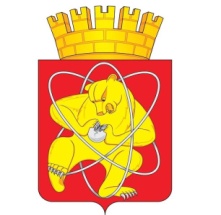 Муниципальное образование «Закрытое административно – территориальное образование Железногорск Красноярского края»АДМИНИСТРАЦИЯ ЗАТО г. ЖЕЛЕЗНОГОРСКПОСТАНОВЛЕНИЕ  ___ ___ 2018                                                                                                                                  ______г. ЖелезногорскО внесении изменений в постановление Администрации ЗАТО г. Железногорск от 19.05.2016 № 853 «Об утверждении административного регламента Администрации закрытого административно-территориального образования город Железногорск по предоставлению муниципальной услуги «Выдача гражданам направлений на временное проживание с предоставлением питания»Руководствуясь Федеральным законом от 06.10.2003 № 131-ФЗ «Об общих принципах организации местного самоуправления в Российской Федерации», Уставом ЗАТО Железногорск, решением Совета депутатов ЗАТО г. Железногорск от 16.01.2018 № 28-107Р «Об утверждении структуры Администрации ЗАТО г. Железногорск», постановлением Администрации ЗАТО г. Железногорск от 05.11.2013 № 1743 «Об утверждении муниципальной программы “Развитие системы социальной поддержки граждан”»,ПОСТАНОВЛЯЮ:1. Внести в постановление Администрации ЗАТО г. Железногорск от 19.05.2016 № 853 «Об утверждении административного регламента Администрации закрытого административно-территориального образования город Железногорск по предоставлению муниципальной услуги «Выдача гражданам направлений на временное проживание с предоставлением питания» следующие изменения:1.1. В Приложении № 1 к постановлению:а) пункт 1.2 изложить в следующей редакции:б) в  пункте 2.6 слова «; страховой медицинский полис обязательного страхования граждан и его копию», «; страхового медицинского полиса обязательного страхования граждан» исключить;в) в подпунктах 4.1.1, 4.1.2 пункта 4.1 слова «заместитель Главы администрации ЗАТО г. Железногорск по социальным вопросам» заменить словами «заместитель Главы ЗАТО г. Железногорск по социальным вопросам»;г) в пункте 5.5 слово «администрации» исключить;д) в Приложении В к административному регламенту слова «2. копия страхового медицинского полиса обязательного страхования граждан» исключить.2. Управлению делами Администрации ЗАТО г. Железногорск (Е.В. Андросова) довести настоящее постановление до сведения населения через газету «Город и горожане».3. Отделу общественных связей Администрации ЗАТО г. Железногорск (И.С. Пикалова) разместить настоящее постановление на официальном сайте муниципального образования «Закрытое административно-территориальное образование Железногорск Красноярского края» в информационно-телекоммуникационной сети «Интернет».4. Контроль над исполнением настоящего постановления оставляю за собой. 5. Настоящее постановление вступает в силу после его официального опубликования, но не ранее 27 февраля 2018 года.Глава администрацииЗАТО г. Железногорск                                                                        С.Е. Пешков1.2. Круг заявителейГраждане, находящиеся в трудной жизненной ситуации, при которой они не могут собственными силами обеспечить устранение обстоятельств, объективно нарушающих их жизнедеятельность, лица без определенного места жительства, либо лишившиеся жилья в результате стихийных бедствий, чрезвычайных ситуаций